PROGRAMMA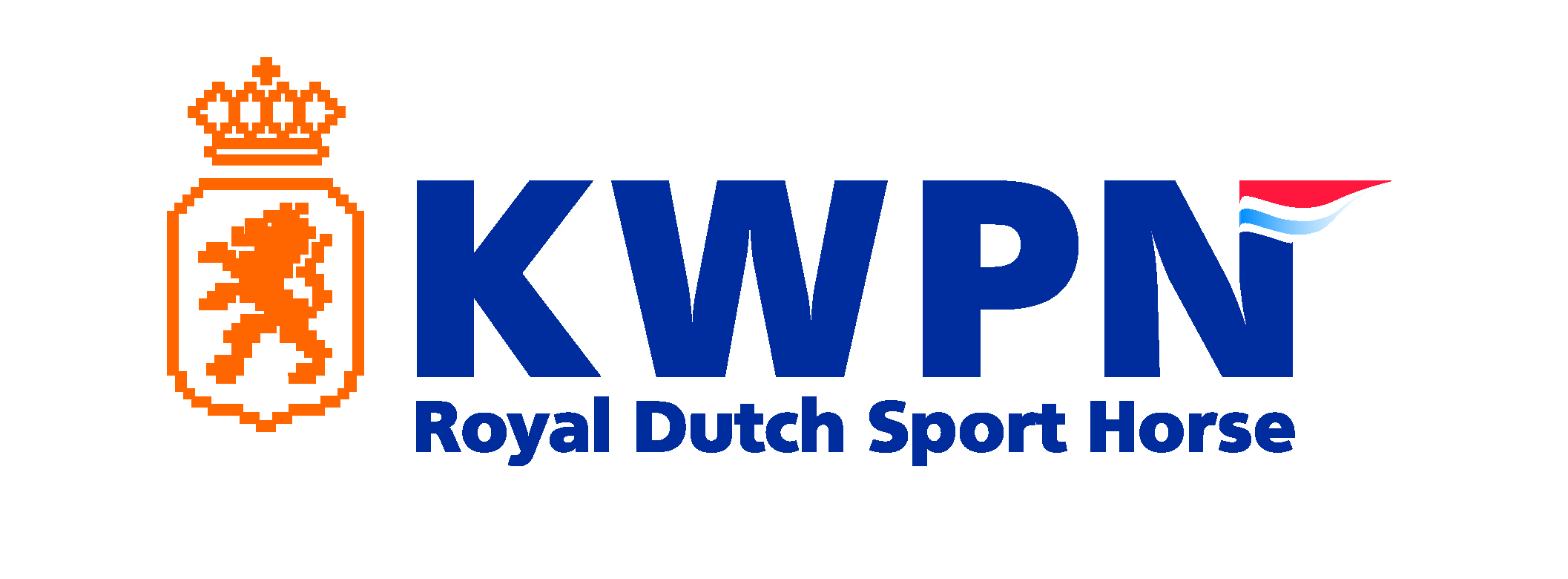 NATIONALE TUIGPAARDENDAG 20188.30 uur:	Vierjarige merries in tuig, groep 18.45 uur:	NMK: voorselectie 4 t/m 7 jarige keur- en elitemerries9.10 uur:	Vierjarige merries in tuig, groep 29.25 uur:	NMK: voorselectie tweejarige merries9.50 uur:	Vijfjarige merries in tuig, groep 110.05 uur:	NMK: voorselectie driejarige merries, groep 110.35 uur:	Vijfjarige merries in tuig, groep 210.50 uur:	NMK: voorselectie driejarige merries, groep 211.20 uur:	Zes- en zevenjarige merries in tuig11.35 uur:	Egbert Emmink Bokaal11.50 uur:	Zeven jaar en oudere merries in tuig, groep 112.05 uur:	Kampioenschap junioren12.20 uur:	Zeven jaar en oudere merries in tuig, groep 212.35 uur:	Voorselectie Manno Trofee, groep 112.45 uur:	Young Riders om de Future Cup13.05 uur:	Voorselectie Manno Trofee, groep 213.15 uur:	Pauze13.30 uur:	Presentatie veulens Tuigpaardveulenveiling13.40 uur:	Show13.55 uur:	NMK: finale tweejarige merries14.15 uur:	Renovo Schaal14.35 uur:	NMK: finale keur- en elitemerries14.55 uur:	Finale Manno Trofee15.10 uur:	Tuigpaardveulenveiling15.55 uur:	Presentatie goedgekeurde hengsten jaargang 201816.05 uur:	Show16.20 uur:	NMK: finale driejarige merries16.40 uur:	Finale der Nationale om de Greet Bergstra Bokaal17.00 uur:	Einde(onder voorbehoud van wijzigingen)